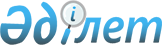 О внесении изменений в постановление акимата Кызылординской области от 20 сентября 2022 года № 636 "Об утверждении государственного образовательного заказа на дошкольное воспитание и обучение, размера родительской платы"
					
			Утративший силу
			
			
		
					Постановление акимата Кызылординской области от 10 апреля 2023 года № 63. Зарегистрировано Департаментом юстиции Кызылординской области 13 апреля 2023 года № 8385-11. Утратило силу постановлением акимата Кызылординской области от 26 декабря 2023 года № 225
      Сноска. Утратило силу постановлением акимата Кызылординской области от 26.12.2023 № 225 (вводится в действие по истечении десяти календарных дней после дня его первого официального опубликования).
      Акимат Кызылординской области ПОСТАНОВЛЯЕТ:
      1. Внести в постановление акимата Кызылординской области от 20 сентября 2022 года № 636 "Об утверждении государственного образовательного заказа на дошкольное воспитание и обучение, размера родительской платы" (зарегистрировано в Реестре государственной регистрации нормативных правовых актов за № 29766) следующие изменения:
      приложение 1 к указанному постановлению изложить в новой редакции согласно приложению 1 к настоящему постановлению;
      приложение 2 к указанному постановлению изложить в новой редакции согласно приложению 2 к настоящему постановлению.
      2. Контроль за исполнением настоящего постановления возложить на курирующего заместителя акима Кызылординской области.
      3. Настоящее постановление вводится в действие по истечении десяти календарных дней после дня его первого официального опубликования и приложение 1 к настоящему постановлению распространяется на отношения, возникшие с 1 января 2023 года. Государственный образовательный заказ на дошкольное воспитание и обучение
      Примечание: * - в течение года количество воспитанников меняется. Размер родительской платы на дошкольное воспитание и обучение
      Примечание: * - в течение года количество воспитанников меняется.
					© 2012. РГП на ПХВ «Институт законодательства и правовой информации Республики Казахстан» Министерства юстиции Республики Казахстан
				
      Аким Кызылординской области 

Н. Налибаев
Приложение 1 к постановлению
акимата Кызылординской области
от 10 апреля 2023 года № 63Приложение 1 к постановлению
акимата Кызылординской области
от 20 сентября 2022 года № 636
Населенный пункт
Количество воспитанников* 
Виды дошкольных организаций образования и средняя стоимость расходов на одного воспитанника в месяц (тенге)
Виды дошкольных организаций образования и средняя стоимость расходов на одного воспитанника в месяц (тенге)
Виды дошкольных организаций образования и средняя стоимость расходов на одного воспитанника в месяц (тенге)
Виды дошкольных организаций образования и средняя стоимость расходов на одного воспитанника в месяц (тенге)
Виды дошкольных организаций образования и средняя стоимость расходов на одного воспитанника в месяц (тенге)
Населенный пункт
Количество воспитанников* 
группы с неполным днем пребывания, в классе
предшкольной подготовки при общеобразовательной школе
группы с 9-часовым режимом пребывания
группы с 10,5-часовым режимом пребывания
группы коррекционного типа с 10,5- часовым режимом пребывания
группы с туберкулезными, аллергическими заболеваниями, с заболеванием сахарного диабета, ослабленных и часто болеющих детей с 10,5-часовым режимом пребывания
село
29900
26718
56698
61823
113202
93701
город
27617
24610
52481
57079
103318
85794Приложение 2 к постановлению
акимата Кызылординской области
от 10 апреля 2023 года № 63Приложение 2 к постановлению
акимата Кызылординской области
от 20 сентября 2022 года № 636
Наименование населенного пункта
Количество воспитанников *
Размер родительской платы на один месяц до 3 лет
(тенге)
Размер родительской платы на один месяц от 3 лет
(тенге)
Кызылорда 
26233
-
-
город
23914
13500
14500
село
2319
13500
14500
Аральский район
4502
-
-
город
2413
7000
8000
село
2089
6000
7000
Казалинский район
3677
-
-
город
252
9900
11000
село
3425
12500
13000
Кармакшинский район
4200
-
-
город
1038
10000
10000
село
3162
6000
7000
Жалагашский район
3268
-
-
село
3268
6000
7000
Сырдарьинский район
2185
-
-
село
2185
6500
7500
Шиелийский район
7064
-
-
село
7064
6000
8000
Жанакорганский район 
6388
-
-
село
6388
6000
8000